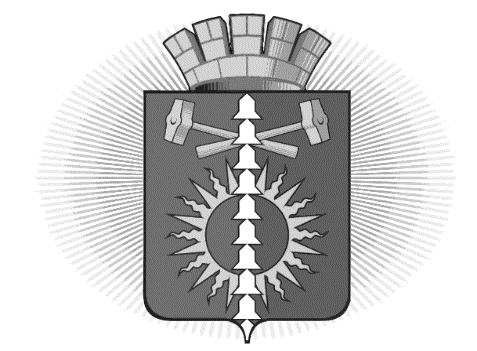 АДМИНИСТРАЦИЯГОРОДСКОГО ОКРУГА ВЕРХНИЙ ТАГИЛП О С Т А Н О В Л Е Н И Еот 10.02.2017 года № 107город Верхний ТагилПриложение к Постановлению от 10.02.2017 № 107План мероприятий по реализации в 2017-2018 годах Стратегии государственной культурной политики на период до 2030 года в городском округе Верхний Тагил Об утверждении плана мероприятий по реализации в 2017-2018 годах Стратегии государственной культурной политики на период до 2030 года в городском округе Верхний Тагил В целях реализации Стратегии государственной культурной политики до 2030 года, утвержденной распоряжением Правительства Российской Федерации от 29.02.2016 № 326-р, в соответствии планом мероприятий по реализации в 2017-2018 годах Стратегии государственной культурной политики на период до 2030 года, утвержденным распоряжением Правительства Российской Федерации от 01.12.2016 № 2563-р, руководствуясь Уставом городского округа Верхний Тагил, ПОСТАНОВЛЯЮ:1. Утвердить план мероприятий по реализации в 2017-2018 годах Стратегии государственной культурной политики на период до 2030 года в городском округе Верхний Тагил (прилагается).2. Настоящее постановление опубликовать на официальном сайте городского округа Верхний Тагил www.go-vtagil.ru. 3.  Контроль за исполнением настоящего постановления оставляю за собой.Глава городского округа Верхний Тагил			                      С.Г. КалининВ целях реализации Стратегии государственной культурной политики до 2030 года, утвержденной распоряжением Правительства Российской Федерации от 29.02.2016 № 326-р, в соответствии планом мероприятий по реализации в 2017-2018 годах Стратегии государственной культурной политики на период до 2030 года, утвержденным распоряжением Правительства Российской Федерации от 01.12.2016 № 2563-р, руководствуясь Уставом городского округа Верхний Тагил, ПОСТАНОВЛЯЮ:1. Утвердить план мероприятий по реализации в 2017-2018 годах Стратегии государственной культурной политики на период до 2030 года в городском округе Верхний Тагил (прилагается).2. Настоящее постановление опубликовать на официальном сайте городского округа Верхний Тагил www.go-vtagil.ru. 3.  Контроль за исполнением настоящего постановления оставляю за собой.Глава городского округа Верхний Тагил			                      С.Г. КалининВ целях реализации Стратегии государственной культурной политики до 2030 года, утвержденной распоряжением Правительства Российской Федерации от 29.02.2016 № 326-р, в соответствии планом мероприятий по реализации в 2017-2018 годах Стратегии государственной культурной политики на период до 2030 года, утвержденным распоряжением Правительства Российской Федерации от 01.12.2016 № 2563-р, руководствуясь Уставом городского округа Верхний Тагил, ПОСТАНОВЛЯЮ:1. Утвердить план мероприятий по реализации в 2017-2018 годах Стратегии государственной культурной политики на период до 2030 года в городском округе Верхний Тагил (прилагается).2. Настоящее постановление опубликовать на официальном сайте городского округа Верхний Тагил www.go-vtagil.ru. 3.  Контроль за исполнением настоящего постановления оставляю за собой.Глава городского округа Верхний Тагил			                      С.Г. Калинин№ строки№ п/п плана мероприятий1Наименование мероприятияСрок исполненияОтветственные исполнителиИндикаторы (количественные или качественные) для контроля исполнения мероприятияОбъем расходов на выполнение мероприятий за счет всех источников ресурсного обеспечения, рублейОтметка о выполнении с указанием конкретных мероприятий12345678I. Сохранение единого культурного пространстваI. Сохранение единого культурного пространстваI. Сохранение единого культурного пространстваI. Сохранение единого культурного пространстваI. Сохранение единого культурного пространстваI. Сохранение единого культурного пространстваI. Сохранение единого культурного пространстваI. Сохранение единого культурного пространства11Приведение документов стратегического планирования в соответствие с Основами государственной культурной политики и Стратегией государственной культурной политики на период до 2030 года2017-2018годыАдминистрация городского округаколичество документов стратегического планирования без затратнормативно-правовой акт29Содействие проведению торжественных мероприятий, приуроченных к государственным праздникам, дням воинской славы, юбилейным и памятным датам в истории народов России: -День воссоединения Крыма к России - 18 марта, - День Победы - 9 мая, - День славянской письменности и культуры - 24 мая, - День России - 12 июня, -День народного единства - 4 ноября и др.2017-2018годыАдминистрация городского округа, МКУ УКСМ, руководители муниципальных учреждений культурыколичество мероприятийв пределах средств, предусмотренных в бюджете городского округаотчеты о реализации мероприятийII. Активизация культурного потенциала территорий и сглаживание региональных диспропорцийII. Активизация культурного потенциала территорий и сглаживание региональных диспропорцийII. Активизация культурного потенциала территорий и сглаживание региональных диспропорцийII. Активизация культурного потенциала территорий и сглаживание региональных диспропорцийII. Активизация культурного потенциала территорий и сглаживание региональных диспропорцийII. Активизация культурного потенциала территорий и сглаживание региональных диспропорцийII. Активизация культурного потенциала территорий и сглаживание региональных диспропорцийII. Активизация культурного потенциала территорий и сглаживание региональных диспропорций317Доведение средней заработной платы работников учреждений культуры до средней заработной платы в соответствующем регионе2017-2018годыАдминистрация городского округа, МКУ УКСМ, руководители муниципальных учреждений культурыдостижение соотношения средней заработной платы работников учреждений культуры к средней заработной плате в Свердловской области в соответствии с планом мероприятий («дорожной картой») «Изменения в отраслях социальной сферы, направленные на повышение эффективности сферы культуры в Свердловской области», утвержденным постановлением Правительства Свердловской области от 26.02.2013 №224-ППв пределах средств, предусмотренных в бюджете городского округаофициальные итоги федерального статистического наблюдения Росстата (по форме ЗП-культура)422Проведение всероссийских акций, направленных популяризацию культуры и повышение доступности культурных благ:- «Ночь искусств», - «Ночь музеев»,- «Ночь кино», - «Библионочь» и др.2017-2018годыМКУ УКСМ, руководители муниципальных учреждений культурыколичество мероприятий, количество посещенийбез затратотчеты о реализации мероприятий524Обеспечение условий доступности культурных благ для инвалидов и лиц с ограниченными возможностями здоровья2017-2018годыАдминистрация городского округа, МКУ УКСМ, руководители муниципальных учреждений культурыколичество мероприятий, направленных на обеспечение условий доступности культурных благ для инвалидов и лиц с ограниченными возможностями здоровьяв пределах средств муниципальной программы «Социальная поддержка населения в городском округе Верхний Тагил на 2017-2020 годы»,4 506 300 руб.отчеты подведомственных учреждений о реализации условий доступности633Создание и развитие туристской инфраструктуры2017-2018годыАдминистрация городского округа создание туристско-рекреационных зонв пределах средств, предусмотренных в бюджете городского округа734Содействие использованию культурного и туристского потенциалов территорий, обладающих этнокультурным многообразием и спецификой2017-2018годыМКУ УКСМ, ВТГИКМувеличение въездного и внутреннего туристских потоковв пределах средств, предусмотренных в бюджете городского округастатистические отчеты подведомственных учрежденийIII. Повышение роли институтов гражданского общества как субъектов культурной политикиIII. Повышение роли институтов гражданского общества как субъектов культурной политикиIII. Повышение роли институтов гражданского общества как субъектов культурной политикиIII. Повышение роли институтов гражданского общества как субъектов культурной политикиIII. Повышение роли институтов гражданского общества как субъектов культурной политикиIII. Повышение роли институтов гражданского общества как субъектов культурной политикиIII. Повышение роли институтов гражданского общества как субъектов культурной политикиIII. Повышение роли институтов гражданского общества как субъектов культурной политики844Обеспечение доступности интернет-сайтов учреждений культуры для инвалидов2017-2018годыМКУ УКСМ, руководители муниципальных учреждений культурыдоля адаптированных интернет-сайтов учреждений культуры в общем числе интернет-сайтов данных учрежденийв пределах средств, предусмотренных в бюджете городского округадоклад о выполнении мероприятийIV. Повышение социального статуса семьи как общегражданского института, обеспечивающего воспитание и передачу от поколения к поколению традиционных для российской цивилизации ценностей и нормIV. Повышение социального статуса семьи как общегражданского института, обеспечивающего воспитание и передачу от поколения к поколению традиционных для российской цивилизации ценностей и нормIV. Повышение социального статуса семьи как общегражданского института, обеспечивающего воспитание и передачу от поколения к поколению традиционных для российской цивилизации ценностей и нормIV. Повышение социального статуса семьи как общегражданского института, обеспечивающего воспитание и передачу от поколения к поколению традиционных для российской цивилизации ценностей и нормIV. Повышение социального статуса семьи как общегражданского института, обеспечивающего воспитание и передачу от поколения к поколению традиционных для российской цивилизации ценностей и нормIV. Повышение социального статуса семьи как общегражданского института, обеспечивающего воспитание и передачу от поколения к поколению традиционных для российской цивилизации ценностей и нормIV. Повышение социального статуса семьи как общегражданского института, обеспечивающего воспитание и передачу от поколения к поколению традиционных для российской цивилизации ценностей и нормIV. Повышение социального статуса семьи как общегражданского института, обеспечивающего воспитание и передачу от поколения к поколению традиционных для российской цивилизации ценностей и норм948Реализация акций, проектов и программ, ориентированных на стимулирование семейного посещения музеев и иных учреждений культуры (в том числе проведение акций «Всей семьей музей» и др.)2017-2018годыМКУ УКСМ, руководители муниципальных учреждений культурыувеличение количества просветительских проектов и посетителей учреждений культурыв пределах средств, предусмотренных в бюджете городского округадоклад о выполнении мероприятий1053Поддержка конкурсов и проектов, направленных на формирование стимулов для семейного творчества2017-2018годыМКУ УКСМ, руководители муниципальных учреждений культурыколичество реализованных проектовв пределах средств, предусмотренных в бюджете городского округадоклад о выполнении мероприятийV. Содействие формированию гармонично развитой личности, способной к активному участию в реализации государственной культурной политикиV. Содействие формированию гармонично развитой личности, способной к активному участию в реализации государственной культурной политикиV. Содействие формированию гармонично развитой личности, способной к активному участию в реализации государственной культурной политикиV. Содействие формированию гармонично развитой личности, способной к активному участию в реализации государственной культурной политикиV. Содействие формированию гармонично развитой личности, способной к активному участию в реализации государственной культурной политикиV. Содействие формированию гармонично развитой личности, способной к активному участию в реализации государственной культурной политикиV. Содействие формированию гармонично развитой личности, способной к активному участию в реализации государственной культурной политикиV. Содействие формированию гармонично развитой личности, способной к активному участию в реализации государственной культурной политики1159Формирование условий и осуществление мер, направленных на увеличение количества детей, вовлеченных в творческие мероприятия и детские школы искусств, поддержку одаренных детей и молодежи2017-2018годыМКУ УКСМ, руководители муниципальных учрежденийувеличение количества детей, привлекаемых к участию в творческих мероприятиях, увеличение численности обучающихся в детских школах искусств, реализация творческих мероприятий, направленных на выявление и поддержку одаренных детей и молодежи, обеспечение организаций культуры профессиональными кадрами, создание условий для повышения квалификации педагогических работниковв пределах средств, предусмотренных в бюджете городского округастатистические отчеты подведомственных учреждений1263Реализация просветительских, образовательных выставочных проектов патриотической направленности, реализуемых на базе музеев, общедоступных библиотек, образовательных и клубных учреждений2017-2018годыМКУ УКСМ, руководители муниципальных учрежденийувеличение количества проектовв пределах средств, предусмотренных в бюджете городского округаотчеты о реализации мероприятий1365Мероприятия, направленные на повышение уважения граждан к символам России2017-2018годыМКУ УКСМ, руководители муниципальных учрежденийпроведение мероприятий (информационные акции, фестивали, семинары, торжественные вечера, конкурсы)в пределах средств, предусмотренных в бюджете городского округаотчеты о реализации мероприятий1469Мероприятия, направленные на военно-патриотическое воспитание граждан2017-2018годыМКУ УКСМ, руководители муниципальных учрежденийколичество мероприятийв пределах средств, предусмотренных в бюджете городского округаотчеты о реализации мероприятий15Всероссийская акция "Вахта Памяти2017-2018годыМКУ УКСМ, руководители муниципальных учрежденийколичество участниковв пределах средств, предусмотренных в бюджете городского округаотчеты о реализации мероприятийVI. Усиление и расширение влияния российской культуры VI. Усиление и расширение влияния российской культуры VI. Усиление и расширение влияния российской культуры VI. Усиление и расширение влияния российской культуры VI. Усиление и расширение влияния российской культуры VI. Усиление и расширение влияния российской культуры VI. Усиление и расширение влияния российской культуры VI. Усиление и расширение влияния российской культуры 1695Мероприятия, направленные на поддержание и расширение международного культурного сотрудничества2017-2018годыМКУ УКСМ,руководители муниципальных учрежденийколичество мероприятий, количество участниковв пределах средств, предусмотренных в бюджете городского округаотчеты о реализации мероприятийVII. Сохранение культурного наследия и создание условий для развития культурыVII. Сохранение культурного наследия и создание условий для развития культурыVII. Сохранение культурного наследия и создание условий для развития культурыVII. Сохранение культурного наследия и создание условий для развития культурыVII. Сохранение культурного наследия и создание условий для развития культурыVII. Сохранение культурного наследия и создание условий для развития культурыVII. Сохранение культурного наследия и создание условий для развития культурыVII. Сохранение культурного наследия и создание условий для развития культуры17153Популяризация культурного наследия, включая расположенные на территории России объекты всемирного наследия (использование интерактивных ресурсов, информационно-телекоммуникационной сети «Интернет»)2017-2018годыМКУ УКСМ,руководители муниципальных учрежденийколичество мероприятий и публикацийбез затратстатистические отчеты подведомственных учреждений18160Проведение ремонтных работ на объектах культуры2017-2018годыМКУ УКСМ, руководители муниципальных учрежденийколичество проведенных ремонтных работв пределах средств муниципальной программы «Развитие культуры и искусства в городском округе Верхний Тагил на 2017-2019 годы»,8026200 руб.отчеты о реализации 19163Развитие федеральной государственной информационной системы «Национальная электронная библиотека»2017-2018годыМКУ УКСМ, руководители муниципальных учрежденийколичество общедоступных библиотек, подключенных к информационно телекоммуникационной сети «Интернет» в общем количестве библиотек, мониторинг внедрения в деятельность общедоступных библиотек Модельного стандарта деятельности общедоступной библиотекив пределах средств, предусмотренных в бюджете городского округаотчеты о реализации мероприятий20164Поддержка и модернизация деятельности библиотек, включая создание электронных каталогов и библиотек2017-2018годыМКУ УКСМ, руководители муниципальных учрежденийдоля общедоступных библиотек, создающих и развивающих электронные каталоги, в общем количестве общедоступных библиотек в пределах средств, предусмотренных в бюджете городского округастатистические отчеты подведомственных учреждений21167Увеличение количества выставочных проектов музеев2017-2018годыМКУ УКСМ, руководители муниципальных учрежденийколичества выставочных проектовв пределах средств, предусмотренных в бюджете городского округастатистические отчеты подведомственных учрежденийVIII. Контрольные и организационные мероприятияVIII. Контрольные и организационные мероприятияVIII. Контрольные и организационные мероприятияVIII. Контрольные и организационные мероприятияVIII. Контрольные и организационные мероприятияVIII. Контрольные и организационные мероприятияVIII. Контрольные и организационные мероприятияVIII. Контрольные и организационные мероприятия222Координация внесения изменений в муниципальные документы стратегического планирования с учетом социальной, культурной, экономической специфики городского округа с целью обеспечения их соответствия государственной культурной политики и Стратегии государственной культурной политики на период до 2030 года2017-2018годыАдминистрация городского округаколичество документов стратегического планированиябез затратнормативно-правовой акт23Рассмотрение вопросов реализации Стратегии государственной культурной политики на период до 2030 года, утвержденной распоряжением Правительства Российской Федерации от 29.02.2016 №326-р, на совещании у Главы городского округа2017-2018годыАдминистрация городского округаколичество совещанийбез затратпротокол совещания